Chase Middle School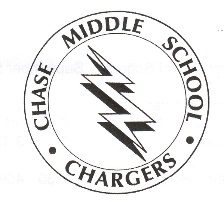 Questions? Call (509) 354-5000As you register for the 2022-23 school year, please choose carefully based on the student’s needs and likes. Keep in mind that subsequent course changes are extremely challenging to accommodate. By making thoughtful choices now, we can ensure that all students have the best experience possible.Student Name: (Last)	(First)		Current School:  	Parent Name: (Last)    	(First)  	Phone:  	 		REQUIRED CLASSES | Based on a six-period day.		 	ELECTIVES	 SEMESTER ONE	SEMESTER TWO